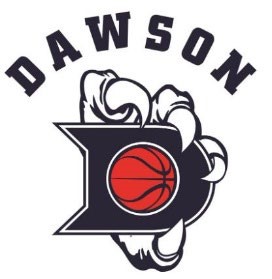       Meeting Agenda Dawson Girls Basketball Booster Club 12/20/2023 Virtual  Board members in attendance:   Call to Order Reading / Approval of Minutes Treasurer Report  Officers Reports -  President Vice President Treasurer ConcessionsSecretary5.  Old Business      Hiring of staff for concessions6.  New Business a.  Christmas Partyb.  Gingerbread housesc.  wrap n roll 7.  Next Meeting		January 24th  6:30pm  8.  Adjourn 